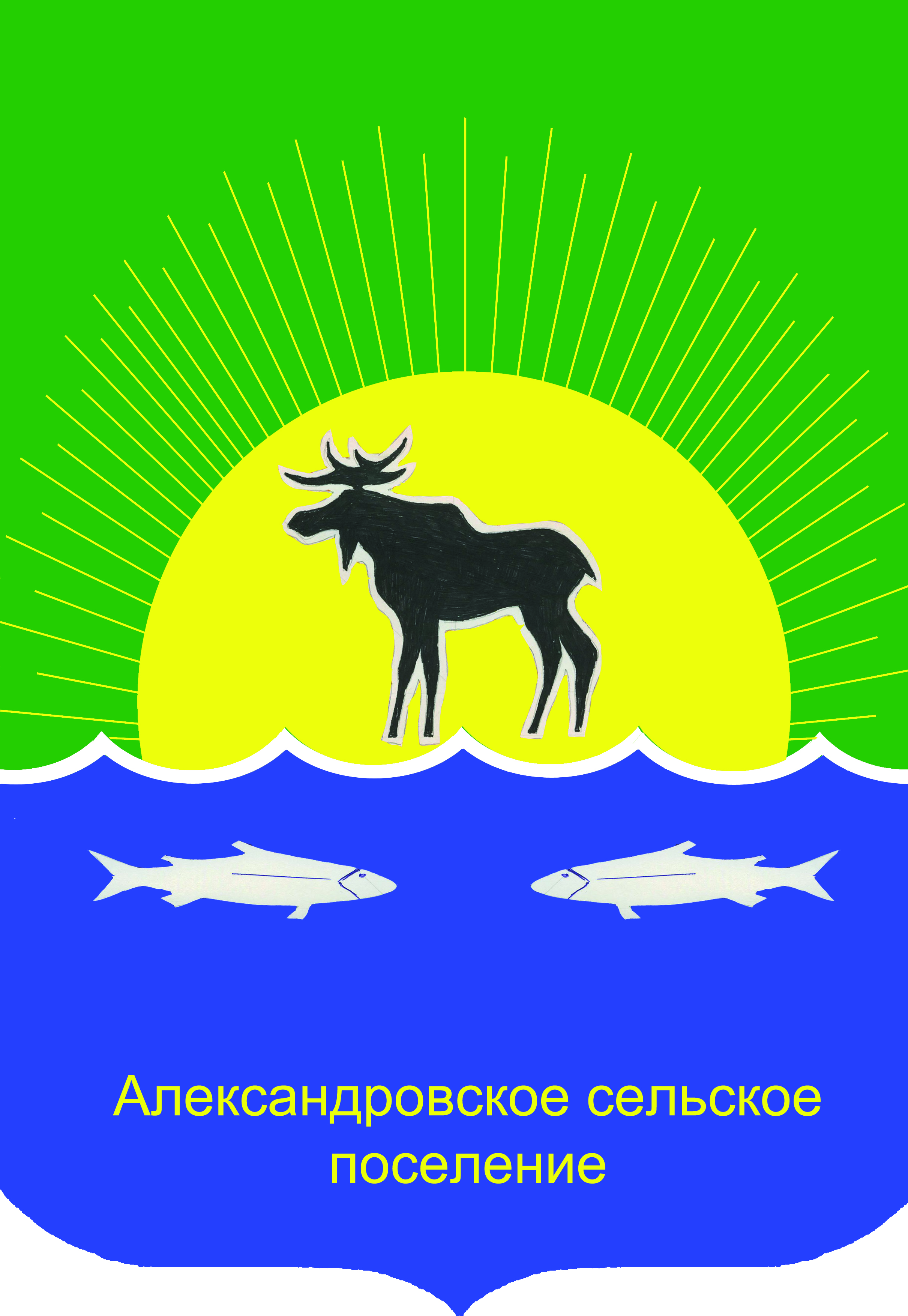 Совет Александровского сельского поселенияРЕШЕНИЕ24.12.2021									         № 308-21-54пс. АлександровскоеО внесении изменений в решение Совета Александровского сельского поселения от 30 января 2013 года № 31-13-6п «Об утверждении муниципальной программы «Комплексное развитие систем коммунальной инфраструктуры на территории Александровского сельского поселения на период 2013-2015 годы и на перспективу до 2023 года»Руководствуясь пунктом 6 части 1 статьи 17 Федерального закона от 6 октября 2003 года №131-ФЗ «Об общих принципах организации местного самоуправления в Российской Федерации», ст.179 Бюджетного кодекса, Уставом муниципального образования «Александровское сельское поселение», решением Совета поселения от 24 ноября 2021 года № 297-21-52п «О внесении изменений в решение Совета Александровского сельского поселения от 25 декабря 2020 года № 239-20-42п «О бюджете муниципального образования «Александровское сельское поселение» на 2021 год плановый период 2022 и 2023 годов», в целях приведения объемов средств областного, районного и местного бюджетов, отраженных в муниципальной программе «Комплексное развитие систем коммунальной инфраструктуры на территории Александровского сельского поселения на период 2013-2015 годы и на перспективу до 2023 года» в соответствие с выделенными ассигнованиями на реализацию программных мероприятий из областного, районного и местного бюджетов Совет Александровского сельского поселения РЕШИЛ:1.	Внести в решение Совета Александровского сельского поселения от 30 января 2013 года № 31-13-6п «Об утверждении муниципальной программы «Комплексное развитие систем коммунальной инфраструктуры на территории Александровского сельского поселения на период 2013-2015 годы и на перспективу до 2023 года» изменения изложив приложение к решению в редакции согласно приложению к настоящему решению.2.	Настоящее решение вступает в силу на следующий день после его официального опубликования (обнародования).Глава Александровского сельского поселения,исполняющий полномочия председателя СоветаАлександровского сельского поселения		   __________________      Д.В. Пьянков                      Приложение к решениюСовета Александровского                                                                                                   сельского поселенияот 24.12.2021  №  308-21-54п 1) Раздел «Объем финансирования муниципальной программы» паспорта Программы изложить в актуальной редакции:1)В разделе 5.3. Теплоснабжение, в таблицу № 20 «Перечень организационно-технических мероприятий по совершенствованию работы котельных поселения (реконструкция, модернизация)» в 2021 году:              а) добавить строки следующего содержания:- в строке итого цифры «5755,13» заменить цифрами «11152,43»;2)В разделе 5.3. Теплоснабжение, в таблицу № 21 «Перечень мероприятий по реконструкции (модернизации) сетей теплоснабжения и приобретение спец. техники» в 2021 году:             а) в строке  13.2  «Приобретение и доставка запасных частей на арендованные транспортные средства»  цифры «1036,574» заменить цифрами «1407,370» из средств бюджета поселения- в строке итого цифры «1036,574» заменить цифрами «1407,370»;- в строке «ИТОГО за период 2013-2023гг» цифры «12961,523» заменить цифрами «13332,319»;- По тексту раздела 5.3. Программы «Финансовые потребности, необходимые для реализации Программы, составят за период реализации программы в части теплоснабжения.цифры «103 919,283», заменить цифрами «109 687,379» в т.ч.:В 2021г. – цифры «6791,704» заменить цифрами «12559,8»;-таблицу №22 «Источники обеспечивающие финансирование программы, тыс. руб.» изложить в актуальной редакции:                                                                                          Таблица № 22ПОЯСНИТЕЛЬНАЯ ЗАПИСКА К ПРОЕКТУ РЕШЕНИЯ от  декабря 2021г           Необходимость внесения изменений в решение Совета Александровского сельского поселения «Об утверждении МП «Комплексное развитие систем коммунальной инфраструктуры на территории Александровского сельского поселения на период 2013-2015 годы и на перспективу до 2023 года», утвержденную решением Совета Александровского сельского поселения от 30.01.2013 № 31-13-6п, возникла в связи с  изменениями  финансирования и внесением новых мероприятий в бюджете Александровского сельского поселения в 2020 - 2023 годах.                                                                                                     1) Раздел «Объем финансирования муниципальной программы» паспорта Программы изложить в актуальной редакции:1)В разделе 5.3. Теплоснабжение, в таблицу № 20 «Перечень организационно-технических мероприятий по совершенствованию работы котельных поселения (реконструкция, модернизация)» в 2021 году:              а) добавить строки следующего содержания:- в строке итого цифры «5755,13» заменить цифрами «11152,43»;2)В разделе 5.3. Теплоснабжение, в таблицу № 21 «Перечень мероприятий по реконструкции (модернизации) сетей теплоснабжения и приобретение спец. техники» в 2021 году:             а) в строке  13.2  «Приобретение и доставка запасных частей на арендованные транспортные средства»  цифры «1036,574» заменить цифрами «1407,370» из средств бюджета поселения- в строке итого цифры «1036,574» заменить цифрами «1407,370»;- в строке «ИТОГО за период 2013-2023гг» цифры «12961,523» заменить цифрами «13332,319»;- По тексту раздела 5.3. Программы «Финансовые потребности, необходимые для реализации Программы, составят за период реализации программы в части теплоснабжения.цифры «103 919,283», заменить цифрами «109 687,379» в т.ч.:В 2021г. – цифры «6791,704» заменить цифрами «12559,8»;-таблицу №22 «Источники обеспечивающие финансирование программы, тыс. руб.» изложить в актуальной редакции:                                                                                          Таблица № 22Объем финансирования муниципальной ПрограммыОбъем финансирования Программы составляет 197 387,923тыс. руб., в том числе:2013 г. –9 266,3тыс. руб.2014 г. –35 627,18тыс. руб.2015г. – 6 255,275. руб.2016 г. – 6 023,979 тыс. руб.2017 г. – 9 633,22 тыс. руб.2018г. – 15 205,272 тыс. руб.2019 г. – 22 607,218 тыс. руб.2020 г. – 76 622,818 тыс. руб.2021 г. – 15 726,661 тыс. руб.2022 г. – 220,0 тыс. руб.   2023 г. – 200,0 тыс. руб.62.10Компенсация сверхнормативных и выпадающих доходов3477,300 тыс.руб.Средства Александровского района62.11Приобретение и формирование резерва материально технических средств1920,000тыс.руб.Средства Александровского районаГод реализации программыБюджет Александровского сельского поселенияБюджет Александровского районаОбластной бюджет2013 год1786,242800,002014 год2794,6278000,002015 год2917,7990,000,002016 год1936,6851204,50,002017 год754,4177260,7621216,6432018 год790,02214085,96-2019 год1 351,00813 913,5477 174,3132020 год801,7819980,19616 859,1262021 год3616,057024,5581919,1922022 год120,0--2023 год100,0--ИТОГО16 968,58265 549,52327 169,274Доля финансирования, %15,47%59,76%24,77%Объем финансирования муниципальной ПрограммыОбъем финансирования Программы составляет 197 387,923тыс. руб., в том числе:2013 г. –9 266,3тыс. руб.2014 г. –35 627,18тыс. руб.2015г. – 6 255,275. руб.2016 г. – 6 023,979 тыс. руб.2017 г. – 9 633,22 тыс. руб.2018г. – 15 205,272 тыс. руб.2019 г. – 22 607,218 тыс. руб.2020 г. – 76 622,818 тыс. руб.2021 г. – 15 726,661 тыс. руб.2022 г. – 220,0 тыс. руб.   2023 г. – 200,0 тыс. руб.62.10Компенсация сверхнормативных и выпадающих доходов3477,300 тыс.руб.Средства Александровского района62.11Приобретение и формирование резерва материально технических средств1920,000тыс.руб.Средства Александровского районаГод реализации программыБюджет Александровского сельского поселенияБюджет Александровского районаОбластной бюджет2013 год1786,242800,002014 год2794,6278000,002015 год2917,7990,000,002016 год1936,6851204,50,002017 год754,4177260,7621216,6432018 год790,02214085,96-2019 год1 351,00813 913,5477 174,3132020 год801,7819980,19616 859,1262021 год3616,057024,5581919,1922022 год120,0--2023 год100,0--ИТОГО16 968,58265 549,52327 169,274Доля финансирования, %15,47%59,76%24,77%